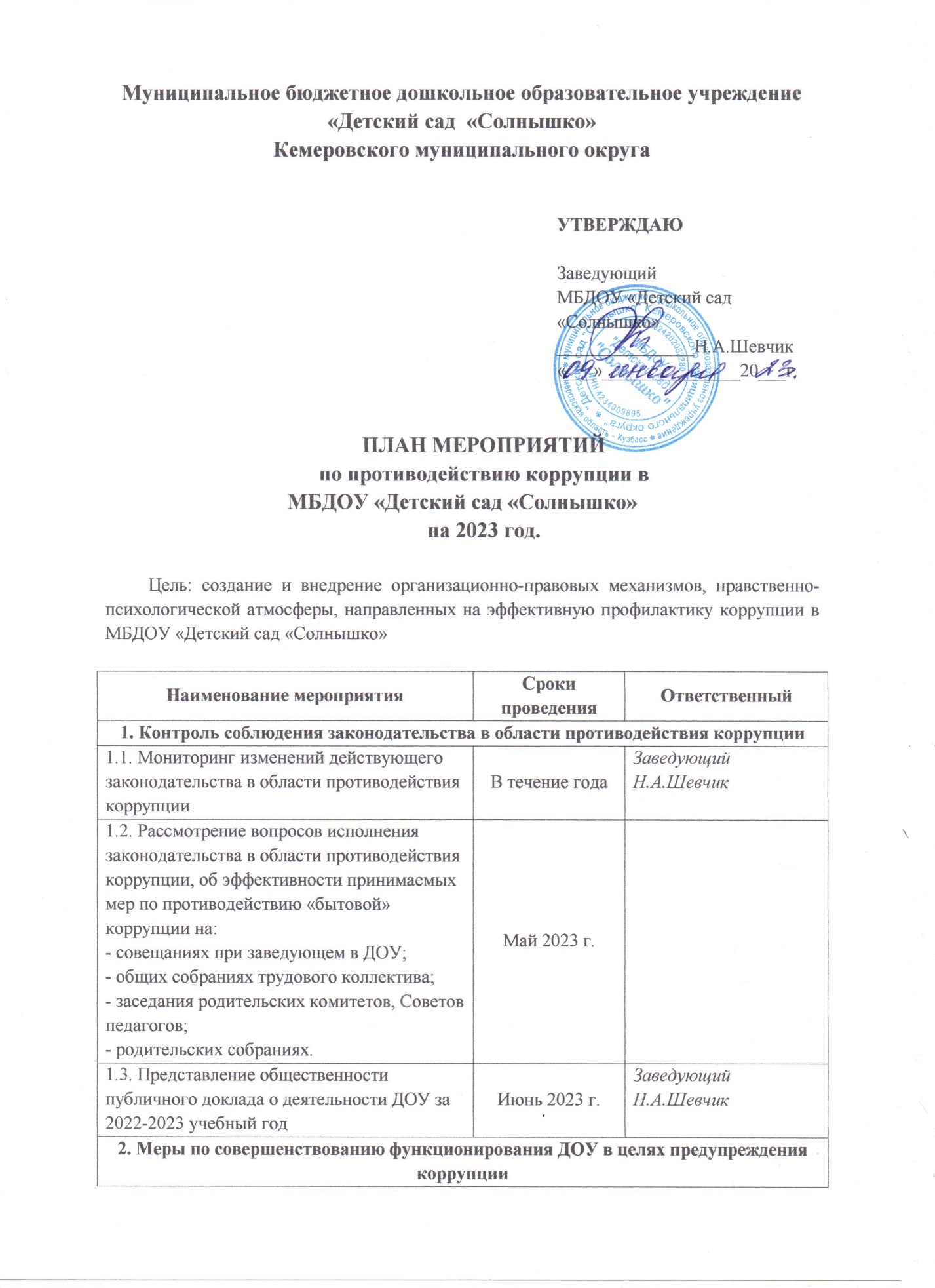 2.1. Обеспечение наличия в ДОУ Журнала учета сообщений о совершении коррупционных правонарушений работниками ДОУДекабрь 2022 г.Заведующий хозяйствомЕ.А.Колюжникова2.2. Приобретение в ДОУ стенда «Коррупции – нет!»Август 2022 г.Заведующий хозяйствомЕ.А.Колюжникова2.3. Организация и проведение инвентаризации имущества ДОУ по анализу эффективности его использованияежегодноЗаведующий хозяйствомЕ.А.Колюжникова3. Меры по правовому просвещению и повышению антикоррупционной компетентности сотрудников, воспитанников  ДОУ и их родителей3. Меры по правовому просвещению и повышению антикоррупционной компетентности сотрудников, воспитанников  ДОУ и их родителей3. Меры по правовому просвещению и повышению антикоррупционной компетентности сотрудников, воспитанников  ДОУ и их родителей3.1. Организация и проведение мероприятий, посвященных Международному дню борьбы с коррупцией (9 декабря), направленных на формирование в обществе нетерпимости к коррупционному поведениюПервая декада декабряСтарший воспитательЕ.В.Стенюшкина3.2. Проведение месячника гражданской и правовой сознательности «Мой выбор» (в т. ч.  проведение занятий по правам ребенка в старших и подготовительных группах, родительских собраний) Октябрь 2022 г.Старший воспитательЕ.В.Стенюшкина3.3. Изготовление памятки для родителей по антикоррупции Ноябрь 2023 г.Старший воспитательЕ.В.Стенюшкина3.4. Проведение выставки рисунков воспитанников ДОУ «Я и мои права»Апрель 2023 г.Старший воспитательЕ.В.Стенюшкина3.5. Организация участия педагогических сотрудников ДОУ в семинарах по вопросам формирования антикоррупционного поведенияСентябрь 2022 г., апрель 2023 г.Старший воспитательЕ.В.Стенюшкина4. Взаимодействие ДОУ и родителей (законных представителей) воспитанников4. Взаимодействие ДОУ и родителей (законных представителей) воспитанников4. Взаимодействие ДОУ и родителей (законных представителей) воспитанников4.1. Информирование родителей (законных представителей) о правилах приема в ДОУВ течение годаЗаведующий Н.А.Шевчик4.2. Обеспечение наличия в ДОУ уголка потребителя, книги замечаний и предложенийВ течение годаЗаведующий хозяйствомЕ.А.Колюжникова4.3. Проведение ежегодного опроса родителей (законных представителей) воспитанников с целью определения степени их удовлетворенности работой ДОУ, качеством предоставляемых образовательных услугМай 2023 г.Старший воспитательЕ.В.Стенюшкина4.4. Размещение на сайте ДОУ ежегодного публичного отчета о деятельности ДОУИюнь 2023 г.Старший воспитательЕ.В.Стенюшкина4.5. Обеспечение функционирования сайта ДОУ, в соответствии с Федеральным законодательством, размещения на нем информации о деятельности ДОУ, правил приема в ДОУ.Разработка раздела с информацией об осуществлении мер по противодействию коррупции в ДОУ.Мониторинг электронных обращений на сайте ДОУ «Обратная связь»В течение годаСтарший воспитательЕ.В.Стенюшкина4.6. Осуществление экспертизы жалоб и обращений родителей о наличии сведений о фактах коррупции и проверки наличия фактов, указанных в обращенияхпо мере поступленияЗаведующий Н.А.Шевчик